Federal Law Enforcement Training Centers Press Release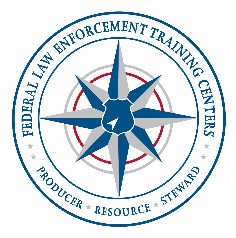 The Federal Law Enforcement Training Centers Pauses Training Due toCOVID-19 PrecautionsFor Immediate ReleaseMay 20, 2022FLETC Office of Public Affairs Contact: 912-267-2447GLYNCO, Ga. –  In consultation with the Department of Homeland Security (DHS) and Federal Law Enforcement Training Centers (FLETC) medical officials, FLETC will temporarily suspend training operations at the FLETC-Glynco Training Delivery Point (TDP) effective May 20, 2022. The training pause is due to an increase in COVID-19 cases among the student population at the TDP in Glynco, Georgia. FLETC’s COVID-19 mitigation strategies follow Centers for Disease Control and Prevention (CDC) guidance. CDC quarantine and isolation requirements are such that an uptick in COVID cases creates constraints on FLETC’s ability to safely provide meals and lodging for students. In the interest of the health and safety of FLETC staff, students, and contractors, and the surrounding Glynn County community, FLETC is temporarily pausing training and asking students to return to their duty stations. Students scheduled to graduate through May 27, 2022, and who are in classes not currently paused due to quarantine and isolation requirements, will continue training through graduation with increased COVID-19 safety protocols in place.  Throughout the COVID-19 pandemic, FLETC has successfully continued its essential function to train new law enforcement officers with few exceptions. FLETC has been able to continue its mission by adhering to CDC guidance, including adjusting protocols like masking and testing based on COVID-19 community levels, isolating and quarantining exposed and infected individuals, and contact tracing. Additionally, FLETC has hosted numerous vaccination events in partnership with the Coastal Health District of Georgia. Today’s decision to temporarily pause training reflects FLETC’s continued commitment to practicing the highest standards of public health and returning to mission execution quickly.FLETC Director Thomas J. Walters said, “FLETC is the only institution in the U.S. that has the capability and capacity to train the new federal officers that will replace the thousands of officers that leave federal service in a typical year. We understand the critical nature of our mission, however, the safety of our students, staff, and the people of the communities in which we operate is paramount. Our goal is to resume operations as soon possible.” The Federal Law Enforcement Training Centers (FLETC) provides career-long training to law enforcement professionals to help them fulfill their responsibilities safely and proficiently. Through strategic partnerships, FLETC prepares the federal law enforcement community to safeguard the American people, our homeland, and our values.###